           Que faire pendant les vacances d’hiver ?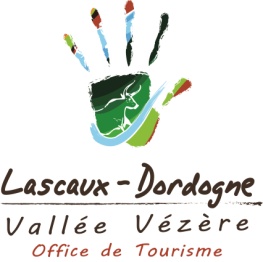 Le Thot (Thonac) : (du 16 février au 4 mars 2019)
Art Pariétal, fouille archéologique, Cro-magnon chasseur, fabrication de lampe, parure préhistorique, sensibilisation taille de silex. Supplément de 4€ pour 1 heure.Planning et réservation sur le site : www.lascaux.frEyrignac et ses jardins (Salignac) :
3 livrets-jeux gratuits disponibles à l’accueil selon l’âge des jeunes visiteurs : 5+, 7+, 13+. A le fin de la visite les enfants se voient remettre un cadeau surprise.La Roque Saint Christophe (Peyzac le Moustier) :
Un livret de visite spécial enfant vous sera remis lors de votre visite.Le Musée National de Préhistoire (Les Eyzies) : (du 09 février au 10 mars 2019)
Visite découverte « Les incontournables » (les lundis, mercredis et jeudis à 14h15 ; les vendredis à 11h). Visite découverte « petites faunes » (les lundis, mercredis et jeudis à 16h). Préhisto’Rigolo (les lundis à 11h). Atelier « Si je t’attrape… » (les mercredis et jeudis à 11h). Parcours Inter-sites (le vendredi 22/02 à 14h et 16h). Dimanche en famille (dimanche 24/02 à 11h, 14h30 et 16h). Printemps des poêtes (du 09/02 au 25/03).
Animations sur réservation : 05 53 06 45 49Pôle d’Interprétation de la Préhistoire (Les Eyzies) : (du 18 février au 8 mars 2019)
PréhistoFouilles : initiation à la fouille archéologique (lundi 18, jeudi 21, mardi 26, jeudi 28/02 de 10h à 12h), tout public à partir de 8 ans. Touftouf : le petit renne des cavernes (lundi 25, mardi 26, mercredi 27, jeudi 28/02 ; lundi 4, mardi 5, jeudi 7/03 de 11h à 12h), enfants à partir de 3 ans. Atelier moulage : empreintes d’animaux (mercredi 20, mercredi 27/02), enfants de 8 à 18 ans. PréhistoLab : expériences et manipulations autour des sciences de l’archéologie (du lundi 18/02 au vendredi 08/03 de 14h à 17h, sauf week-end), tout public. Concours d’écriture ouvert à tous sur le thème de Cro-Magnon, à partir de 8 ans. Conférence : spéléologie préhistorique dans la grotte d’Aldène (jeudi 28/02 à 18h30 – sur réservation). Animations sur réservation : 05 53 06 44 96Les Grottes du Roc de Cazelle (Les Eyzies) :
Questionnaire-jeux : à compléter au fur et à mesure de la visite. Permet aux enfants de découvrir de manière ludique et pédagogique l’occupation des falaises par l’homme à la préhistoire, au moyen-âge et jusqu’à nos jours. Aquarium du Périgord Noir (Le Bugue) :
Animation toutes les 30mn : myocastors, polyodon spatula, alligator ranch, grand bassin tactile, reptiles.Château de Castelnaud (Castelnaud La Chapelle) : (du 10 février au 10 mars 2019)
Visite guidée : A l’assaut ! Parcours guidé en extérieur sur le thème de l’attaque et de la défense d’un château fort. Essayage d’armure et cotte-hardie. L’occasion unique de revêtir une armure complète du XVe siècle ou une robe de châtelaine à la mode du XIVe siècle – tous les jours sauf le week-end de 14h à 17h30 (pour les enfants de 3 à 12 ans). Initiation au tir à l’arc – tous les jours sauf le week-end de 14h30 à 17h30 (à partir de 8 ans). 
Animations sans supplément de prix.